ANEXO AO EDITAL Nº. 08/2023-DG/SGA/RE/IFRN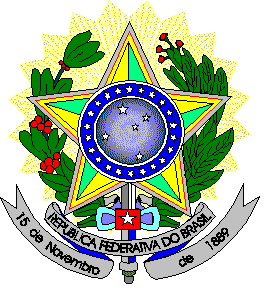 MINISTÉRIO DA EDUCAÇÃOINSTITUTO FEDERAL DE EDUCAÇÃO, CIÊNCIA E TECNOLOGIA DO RIO GRANDE DO NORTECAMPUS SÃO GONÇALO DO AMARANTECOORDENAÇÃO/DIRETORIA DE XXXXXXXXXXDECLARAÇÃOConsiderando a seleção do(a) servidor(a) xxxxxxxxxxxxxxxxxxxxxxxxxxxxxx, matrícula SIAPE nº xxxxxxxxxxx, ocupante do cargo de xxxxxxxxxxxxxxxxx, por meio de processo seletivo simplificado para atuar como colaborador(a) na execução dos cursos do QUALIFICA MAIS – no âmbito da Bolsa-Formação;Em observância ao § 4º, do Art. 14, da Resolução CD/FNDE Nº 4, de 16 de março de 2012 e à Resolução CONSUP Nº 30, de 31 de outubro de 2014, no que tange ao não comprometimento do desempenho das atividades do cargo efetivo, declaro que o(a) referido(a) servidor(a) está autorizado(a) a desempenhar a referida função no horário descrito no quadro abaixo.São Gonçalo do Amarante,       de       de 2023._____________________________________Nome do chefe imediatoCargoANEXO AO EDITAL Nº. 08/2023-DG/SGA/RE/IFRNMINISTÉRIO DA EDUCAÇÃOINSTITUTO FEDERAL DE EDUCAÇÃO, CIÊNCIA E TECNOLOGIA DO RIO GRANDE DO NORTECAMPUS SÃO GONÇALO DO AMARANTECOORDENAÇÃO DE GESTÃO DE PESSOASDECLARAÇÃOConsiderando a indicação do(a) servidor(a) xxxxxxxxxxxxxxxxxxxxxxxxxxxxxx, matrícula SIAPE nº xxxxxxxxxxx, há xx anos na Instituição e xx no Campus São Gonçalo do Amarante, ocupante do cargo de xxxxxxxxxxxxxxxxx, por meio de processo seletivo simplificado para atuar como colaborador(a) na função de xxxxxxxxxxxxxxxxxxxxxx,  na execução dos cursos do QUALIFICA MAIS – no âmbito da Bolsa-Formação e em atendimento ao inciso II, do Art. 14, da Resolução CD/FNDE Nº 4 de 16 de março de 2012;DECLARAMOS que o(a) referido(a) servidor(a) está autorizado(a) a desempenhar a referida função no horário descrito no quadro abaixo, e que, em observância ao parágrafo 4º, do inciso V, do Art. 14, da Resolução supracitada, esta jornada de trabalho não é conflitante com a jornada regular de xx horas semanais no desempenho do seu cargo efetivo na Instituição.São Gonçalo do Amarante/RN, xx de xxxxxxxxxxxxxxxxx de 2023.xxxxxxxxxxxxxxxxxxxxxxxxxxxxxxCoordenação de Gestão de PessoasANEXO AO EDITAL Nº. 08/2023-DG/SGA/RE/IFRNMINISTÉRIO DA EDUCAÇÃOINSTITUTO FEDERAL DE EDUCAÇÃO, CIÊNCIA E TECNOLOGIA DO RIO GRANDE DO NORTECAMPUS São Gonçalo do AmaranteTERMO DE COMPROMISSOEu, xxxxxxxxxxxxxxxxxxxxxxxxxxxxxxx, portador(a) do CPF n° xxxxxxxxxxxxxxxx, Matrícula SIAPE n° xxxxxxxxxx, candidato(a) regularmente inscrito(a) para a Seleção Simplificada de Servidores Ativos e Inativos, Edital nº xx/2021-DG/SGA/IFRN, para atuarem nos cursos do Programa QUALIFICA MAIS, assumo o compromisso de, uma vez selecionado(a), para atuar na função de xxxxxxxxxxxxxxxxxxx, não comprometer minha carga-horária de trabalho regular junto ao IFRN Campus São Gonçalo do Amarante, em razão da minha atuação junto ao referido programa.Outrossim, declaro ter ciência de que o descumprimento do compromisso acima resultará em minha exclusão do programa e inabilitação dos próximos processos seletivos.São Gonçalo do Amarante/RN, xx de xxxxxxxxxxxxxxxxx de 2023.xxxxxxxxxxxxxxxxxxxxxxxxxxxxxxCandidato(a)ANEXO I – AUTORIZAÇÃO DA CHEFIA IMEDIATASegundaTerçaQuartaQuintaSextaDas 18h 20min às 21h 40minDas 18h 20min às 21h 40minDas 18h 20min às 21h 40minDas 18h 20min às 21h 40minDas 18h 20min às 21h 40minANEXO II – DECLARAÇÃO DA COORDENAÇÃO DE GESTÃO DE PESSOASSegundaTerçaQuartaQuintaSextaDas 18h 20min às 21h 40minDas 18h 20min às 21h 40minDas 18h 20min às 21h 40minDas 18h 20min às 21h 40minDas 18h 20min às 21h 40minANEXO III – TERMO DE COMPROMISSO